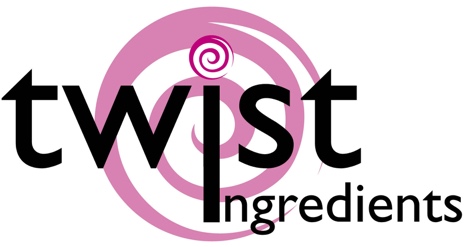 Truly (UK) LtdSprinkles HQBrimfieldLudlowSY8 4NX Product specification nutritional Information May 2019V1 20191751: Sprinkletti – Elf PoopIngredients Milk chocolate [sugar, cocoa butter (20% min), whole MILK powder, cocoa mass, emulsifier: SOYA lecithin, natural vanilla flavouring, cocoa solids: 32% min], sugar, crispy cereal centre (12%) [(WHEAT flour, whole meal WHEAT flour, sugar, WHEAT gluten, malted WHEAT flour, salt, raising agent: baking soda E500(ii)], rice starch, stabilizer: arabic gum, colourings: (E100, E133, E171, E174), glazing agents: carnauba wax, beeswax, shellac, gelatine (FISH)Allergens shown in CAPITALSNutrition facts  per 100 g Energy value 2035.50 kJ Energy value 485 Kcal Total fat  19.15g . of which saturated fat  11.70g Carbohydrate 73.80g  . of which sugars 72.60g Proteins 3.45g Salt 1g Storage conditions - 15° C – 25° C, dry Allergens:  Milk, Soya, Fish, WheatWe handle the following allergens on site:- Wheat, Soya, Milk, Eggs, FishWe are not a certified ‘Free From’ site – For further information please askWe certify that all of our products do not contain any ingredients or raw materials manufactured from GMO substances. Vegetarian NoVeganNoThis product information has been edited and checked carefully and  corresponds to the relevant EC food legislation at this moment 